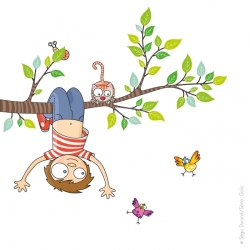 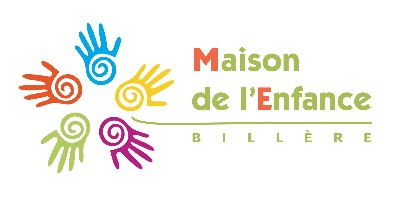 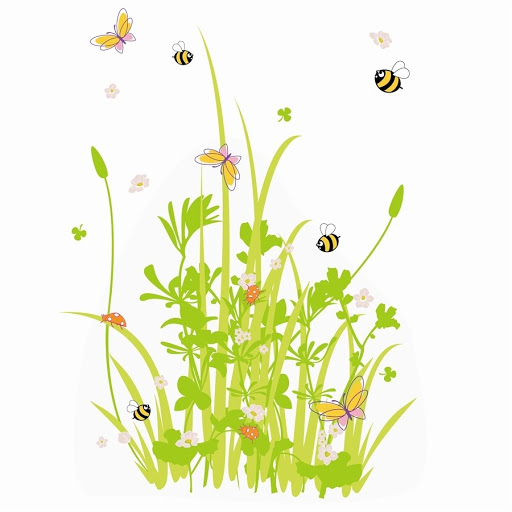 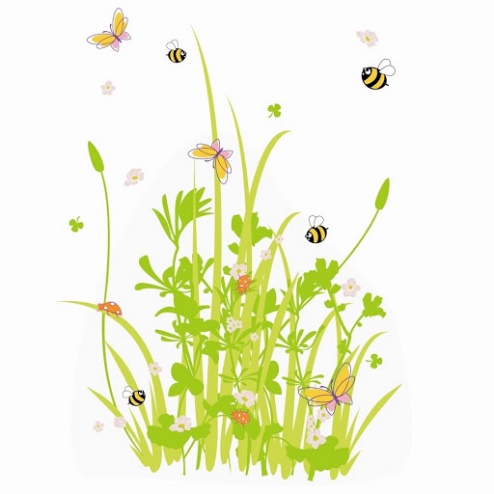 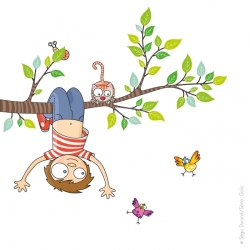 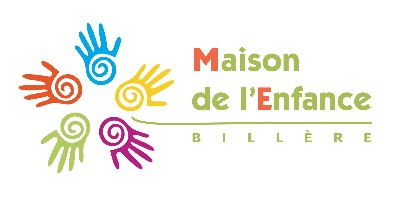 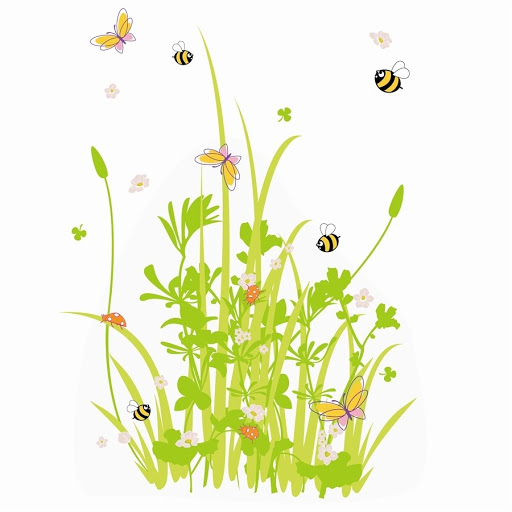 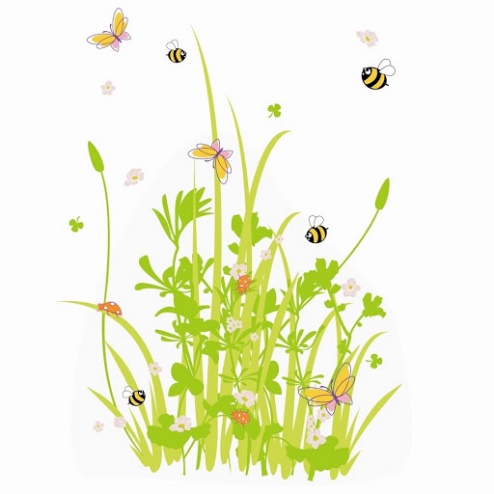 SEMAINE 1SEMAINE 1SEMAINE 1SEMAINE 1SEMAINE 1SEMAINE 2SEMAINE 2SEMAINE 2SEMAINE 2SEMAINE 2LMMJVLMMJV2021222324272829301er MatinFERIE RepasFERIE Après-midiFERIE 